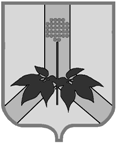 УПРАВЛЕНИЕ ФИНАНСОВ АДМИНИСТРАЦИИ ДАЛЬНЕРЕЧЕНСКОГО МУНИЦИПАЛЬНОГО РАЙОНАП Р И К А З30 ноября 2021 г.                                    г. Дальнереченск	                      № 70/3Об утверждении перечня налоговых льгот (налоговых расходов) Ореховского сельского поселения Дальнереченского муниципального района по местным налогам, установленных муниципальным комитетом Ореховского сельского поселения Дальнереченского муниципального района в пределах полномочий, отнесенных законодательством Российской Федерации о налогах и сборах к ведению органов местного самоуправления Российской Федерации на 2022 годНа основании постановления  от 30.12.2019 г. №53 «Об утверждении Порядка оценки эффективности налоговых льгот (налоговых расходов) по местным налогам, установленных решениями муниципального комитета Ореховского сельского поселения Дальнереченского муниципального района в пределах полномочий, отнесенных законодательством Российской Федерации о налогах и сборах к ведению органов местного самоуправления Российской Федерации, и Порядка формирования и утверждения перечня налоговых льгот (налоговых расходов) Ореховского сельского поселения по местным налогам, установленных решениями муниципального комитета Ореховского сельского поселения Дальнереченского муниципального района в пределах полномочий, отнесенных законодательством Российской Федерации о налогах и сборах к ведению органов местного самоуправления Российской Федерации», Положения об управлении финансов администрации Дальнереченского муниципального района, утвержденного решением Думы Дальнереченского муниципального района от 28.05.2009 г. № 199 и Соглашения №3 от 11.01.2021г между администрацией Ореховского сельского поселения и администрацией Дальнереченского муниципального района о передаче части полномочий по решению вопросов местного значения в части составления проекта бюджета, исполнения бюджета Ореховского сельского поселения, осуществление контроля за его исполнениемПРИКАЗЫВАЮ:Утвердить Перечень налоговых льгот (налоговых расходов) Ореховского сельского поселения Дальнереченского муниципального района, установленных муниципальным комитетом Ореховского сельского поселения Дальнереченского муниципального района в пределах полномочий, отнесенных законодательством Российской Федерации о налогах и сборах к ведению органов местного самоуправления Российской Федерации;Администрации Ореховского сельского поселения разместить настоящий приказ на официальном сайте администрации Ореховского сельского поселения.Настоящий приказ вступает в силу с 1 января 2022 года.Контроль за исполнением настоящего приказа оставляю за собой.Начальник управления финансов                                                        Г.В. ДроноваПриложение к приказуУправления финансов администрацииДальнереченского муниципального районаот 30.11.2021 г. № 70/3ПЕРЕЧЕНЬналоговых льгот (налоговых расходов) на 2022 год№п/пНаименованиемуниципальнойпрограммыРеквизитыНПА,устанавливающегольготуНаименованиеналога(платежа)ПлательщикВид льготыУровень льготируемой налоговой ставки (в процентных пунктах)УсловиепредоставленияНачало действия льготыСрок действияЦелевая категорияНалоговой льготыКод вида экономической деятельности (по ОКВЭД), к которому относится налоговая льгота (налоговый расход)Категории налогоплательщиков, которым предоставлена льгота1НепрограммнаяРешение муниципального комитета Ореховского сельского поселения Дальнереченского муниципального района от 11.11.2019г. №126 «О земельном налоге на территории Ореховского сельского Дальнереченского муниципального района»Земельный налогФизические лицаОсвобождение от уплаты налоговПолное освобождениеМногодетные семьи в соответствии с документом, подтверждающим статус многодетной семьи01.01.2020 г.31.12.2024г.Социальная поддержкаМногодетные семьи в соответствии с документом, подтверждающим статус многодетной семьи2НепрограммнаяРешение муниципального комитета Ореховского сельского поселения Дальнереченского муниципального района от 11.11.2019г. №126 «О земельном налоге на территории Ореховского сельского Дальнереченского муниципального района»Земельный налогФизические лицаУменьшение налоговой базы50%Вдовы умерших, участников ВОВ, труженики тыла, инвалиды 1 группы 01.01.2017г31.12.2024г.СоциальнаяВдовы умерших, участников ВОВ, труженики тыла, инвалиды 1 группы3Муниципальная программа Дальнереченского муниципального района«Развитие образования на территории Дальнереченского муниципальногорайона на 2020-2024 гг.» Муниципальная программа «Развитие и сохранение культуры, спорта, молодежной политики на территории Дальнереченского муниципального района на 2020-2024 годы»Решение муниципального комитета Ореховского сельского поселения Дальнереченского муниципального района от 11.11.2019г.№126 «О земельном налоге на территории Ореховского сельского Дальнереченского муниципального района»Земельный налогЮридические лицаПониженная ставка0,5Земельные участки, предназначенные для размещения муниципальных учреждений и органов местного самоуправления, финансируемых за счет средств бюджетов Ореховского сельского поселения и Дальнереченского муниципального районаУчреждения образования, здравоохранения и социального обеспечения, физической культуры и спорта01.01.2020г.31.12.2024гФинансоваяАдминистративные здания администрации Ореховского сельского поселения, учреждения образования, здравоохранения и социального обеспечения, физической культуры и спорта, культуры, искусства, религии3Муниципальная программа Дальнереченского муниципального района«Развитие образования на территории Дальнереченского муниципальногорайона на 2020-2024 гг.» Муниципальная программа «Развитие и сохранение культуры, спорта, молодежной политики на территории Дальнереченского муниципального района на 2020-2024 годы»Решение муниципального комитета Ореховского сельского поселения Дальнереченского муниципального района от 11.11.2019г.№126 «О земельном налоге на территории Ореховского сельского Дальнереченского муниципального района»Земельный налогЮридические лицаПониженная ставка1,0Земельные участки, предназначенные для размещения муниципальных учреждений и органов местного самоуправления, финансируемых за счет средств бюджетов Ореховского сельского поселения и Дальнереченского муниципального районаУчреждения образования, здравоохранения и социального обеспечения, физической культуры и спорта01.01.2020г.31.12.2024гФинансоваяАдминистративные здания администрации Ореховского сельского поселения, учреждения образования, здравоохранения и социального обеспечения, физической культуры и спорта, культуры, искусства, религии4Муниципальная программа «Развитие предпринимательства в Дальнереченском муниципальном районе на 2020-2024 годы»Решение муниципального комитета Ореховского сельского поселения Дальнереченского муниципального района от 01.11.2019г.№125 «Об установлении налога на имущество физических лиц на территории Ореховского сельского Дальнереченского муниципального района»Налог на имуществоЮридические лица, индивидуаль-ные предпринимателиПониженная ставка0,5Исчисление налоговой базы от кадастровой стоимости01.01.2020г.31.12.2024г.СтимулирующаяОбъекты налогообложения включенные  в Перечень Офисных/торговых объектов (с учетом действующей редакции Перечня, утвержденной распоряжением министерства имущественных и земельных отношений Приморского края